Департамент образования Ивановской областиОбластное государственное бюджетное профессиональное образовательное учреждение «Ивановский энергетический колледж»Согласовано	УтверждаюЗам. директора по УМР	                                             Зам. директора по УПР_______ О.А. Борисова                                                         ________ Т.К. Егорова15 января 2018г.                                                                   15 января 2018г.	Методические рекомендациипо оформлению индивидуального проектапо дисциплинам общеобразовательного циклаИваново 2018	Разработчик: Сушкова Ирина Павловна, председатель ЦК теплотехнических дисциплин, преподаватель ОГБПОУ «ИЭК»	Рецензент: Сухова Ольга Геннадьевна, председатель ЦК «Компьютерные системы и комплексы», преподаватель ОГБПОУ «ИЭК»1 Общие положенияПроектная деятельность является одним из методов практико-ориентированного обучения, направлена на выработку самостоятельных исследовательских умений (постановка проблемы, сбор и обработка информации, проведение экспериментов, анализ полученных результатов), способствует развитию творческих способностей и логического мышления, объединяет знания, полученные в ходе учебного процесса, и приобщает к конкретным жизненно важным и профессиональным проблемам.Выполнение индивидуального проекта (ИП) рассматривается как вид учебной работы по учебным дисциплинам общеобразовательного цикла и реализуется в пределах времени, отведенного на их изучение.Индивидуальный проект представляет собой учебный, исследовательский проект с целью реализации возможности демонстрации личностных достижений в самостоятельном освоении избранных областей знания, способности проектирования и осуществления результативной творческой деятельности.Индивидуальный проект выполняется обучающимся самостоятельно, под руководством преподавателя, по выбранной теме, в рамках одной или нескольких изучаемых учебных дисциплин, в любой избранной деятельности (познавательной, практической, учебно-исследовательской, социальной, иной).Индивидуальный проект выполняется обучающимся в течение одного учебного года в рамках учебного времени, специально отведённого учебным планом, и должен быть представлен в виде завершённого учебного исследования или разработанного проекта (информационного, творческого, социального, прикладного, инновационного).Результатом данной работы должен стать индивидуальный проект, выполненный и оформленный в соответствии с установленными требованиями. Индивидуальный проект подлежит обязательной защите.Возможные типы работ и формы их представления:- письменная работа (эссе, реферативная работа, аналитические материалы, обзорные материалы, отчеты о проведенных исследованиях, стендовый доклад);- творческая работа (в области русского языка и литературы, информатики, иностранного языка, обществознания, географии, естествознанию), представленная  в  виде  прозаического  или  стихотворногопроизведения, инсценировки, художественной декламации, компьютерной анимации и т.д.;- отчетные материалы по социальному проекту, которые могут включать как тексты, так и мультимедийные продукты.Настоящие методические рекомендации содержат требования к лингвистическому и техническому оформлению проекта.Структура пояснительной запискиРекомендуется следующий порядок последовательности размещения элементов пояснительной записки:- титульный лист;- содержание;- введение (актуальность и обоснование темы, цели и задачи исследования, гипотеза, методы исследования,  практическая значимость);- основная часть;- заключение;- список использованных источников;- приложения (при наличии).Титульный лист является первой страницей документа. Титульный лист выполняют на листах формата А4  по ГОСТ 2.301-68. Все  слова  на  титульном  листе  пишутся  полностью,  без  сокращений. Перенос слов на титульном листе не допускается. Титульный  лист  оформляют  подписями  руководителя  и  разработчика  индивидуального проекта.Образец оформления титульного листа приводится на рисунке 2.1 Затем следует содержание, включающее номера и наименования разделов и подразделов с указанием номеров  страниц, на которых они находятся. Названия  разделов  и  подразделов    перечисляют  в  том  же  порядке  и  так  же  формулируют,  как  и  в  тексте  записки.  Содержание  включают  в  общее количество  листов  данного  документа. Введение, заключение  и список использованных источников номера раздела не имеют. Слово "Содержание" записывают в виде заголовка (симметрично тексту) с прописной буквы.  Наименования,  включенные  в содержание, записывают  строчными  буквами, начиная с прописной буквы. Переносы  слов  в содержании  не допускаются. Содержание  оформляют  рамкой  и  основной  надписью  листа  текстового документа. Пример  содержания  приведён  на рисунке 2.2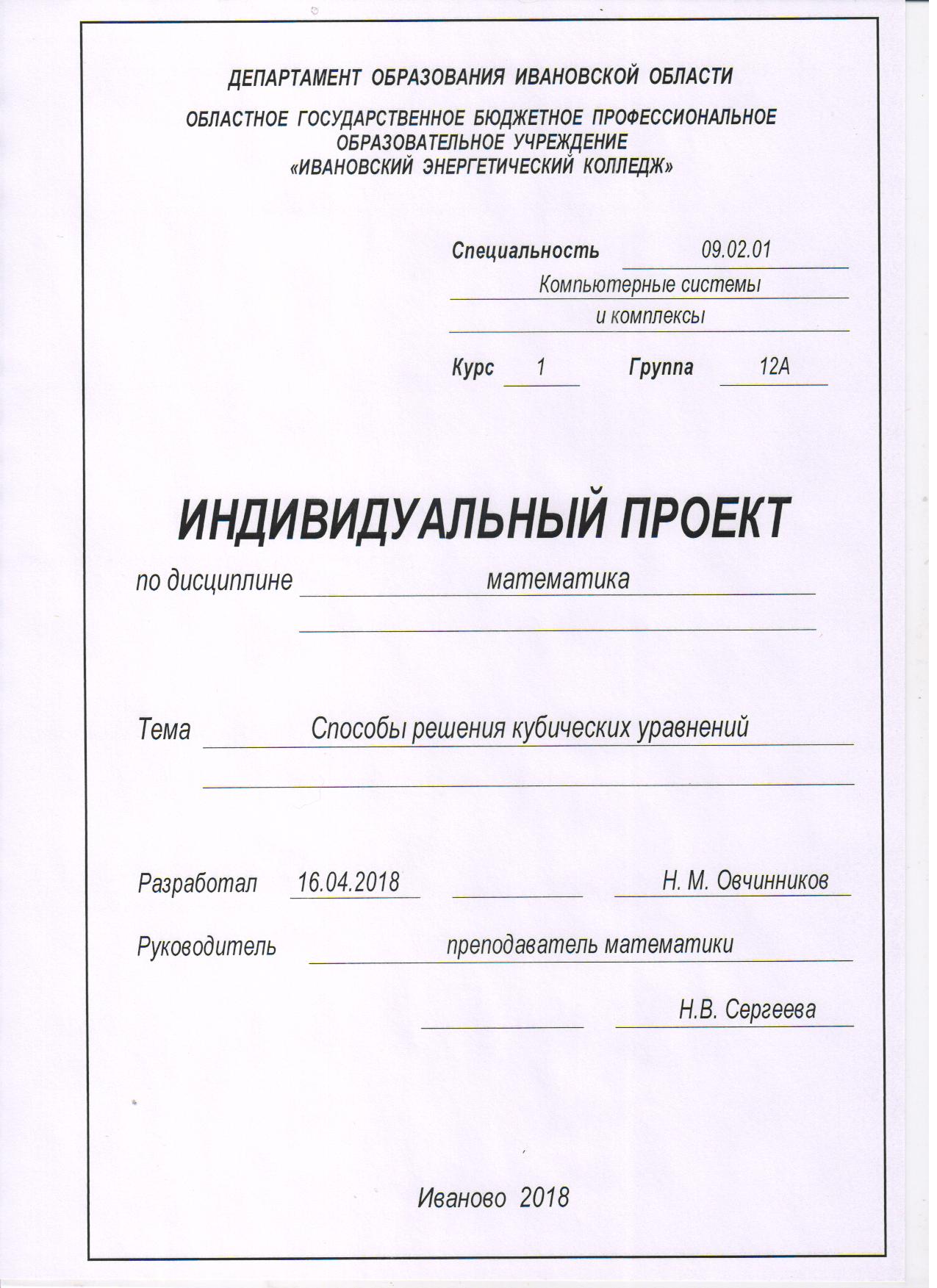 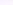 Рисунок 2.1 – Титульный лист индивидуального проекта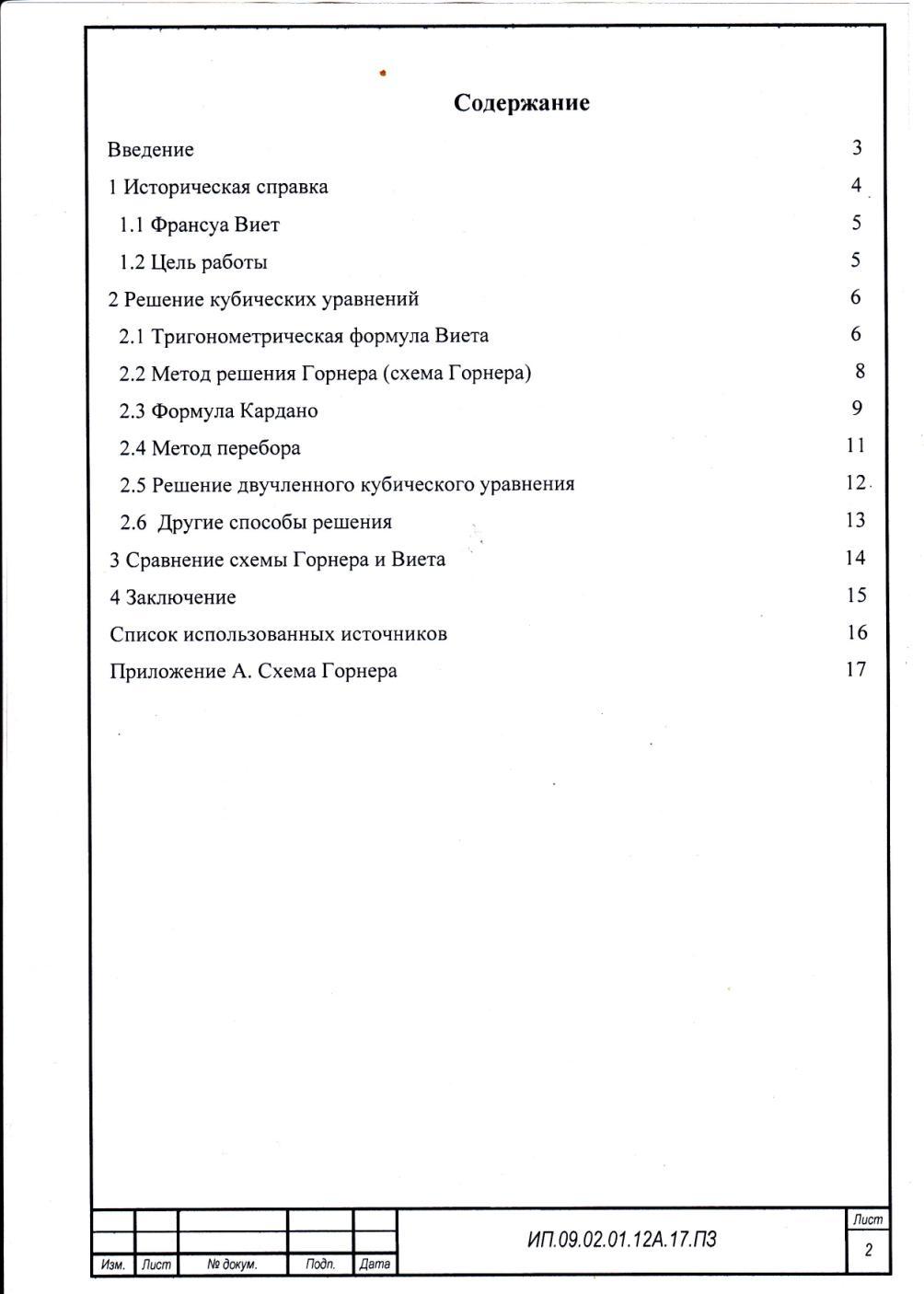 Рисунок 2.2 – Пример содержания  индивидуального проектаОсновная часть работы делится на разделы и подразделы.  Количество разделов зависит от тематики индивидуального проекта.Первый раздел должен раскрывать теоретические основы и содержать краткую историю поставленной проблемы. Раскрытие теоретических положений темы должно быть логичным и последовательным. Поэтому не следует описывать всю проблему в целом, гораздо рациональнее излагать теоретическую часть путем последовательного перехода от одного аспекта к другому.Второй раздел должен иметь аналитический характер. Материалы его должны базироваться на всестороннем и глубоком анализе статистических, архивных, математических, экономических, финансовых и иных данных, собранных по конкретному предмету исследования. Аналитическая часть должна содержать общие выводы, характеризующие выявленные особенности применительно к исследуемой проблеме.Третий раздел должен быть практическим. Это – предлагаемые рекомендации, мероприятия, проекты по решению поставленной проблемы и их обоснование.Завершающей частью индивидуального проекта  является заключение, которое содержит выводы и предложения с их кратким обоснованием в соответствии с поставленной целью и задачами, раскрывает значимость полученных результатов.Список литературы по ГОСТ 7.32-2001 носит название списка использованных источников. Список  использованных  источников,  использованных  в различных  разделах проекта, составляется в порядке очерёдности упоминания (ссылки) или цитирования документов в тексте пояснительной записки  и  приводится  в  конце  текстового  документа. Сведения, содержащие данные об источниках, нумеруются арабскими цифрами без использования точки, печатаются с абзацного отступа.  Список  литературы  включают  в  содержание  документа.  В раздел приложения включают материал, поясняющий текст пояснительной записки, размещение которого в текстовой части работы нецелесообразно. Приложениями  могут  быть,  например,  графический  материал,  таблицы  большого  формата,  расчёты,  описание  аппаратуры  и  приборов,  описание  алгоритмов  и  программ  для  решения  задач  и  т.д.       3  Требования к оформлению пояснительной запискиПояснительная записка индивидуального проекта  набирается на одной стороне стандартного листа бумаги формата  А4 (297×210). Каждый лист пояснительной записки должен иметь основную надпись. Рамку наносят сплошной основной линией на расстоянии 20 мм от левой границы формата и 5 мм – от остальных границ формата. Расстояние от рамки формы до границ текста в начале и конце строк – 5 мм; - расстояние от верхней или нижней строки текста до верхней или нижней рамки должно быть не менее 10 мм.Текст печатается с выравнивание текста по ширине, межстрочный интервал - 1.5. Цвет шрифта должен быть черным, шрифт для текста, таблиц и формул Times New Roman, размер 14 пт. Тип шрифта титульного листа и основной надписи листа пояснительной записки –GOST type А или Arial Narrow.Абзацный отступ должен быть одинаковым по всему тексту и составлять 1,25 см.Каждый лист ПЗ должен быть оформлен в соответствии с ЕСКД и иметь основную надпись формы 2б по ГОСТ 2.104 -2006 (рисунок 3.1). Шифр документа в графе основной надписи состоит: из кода работы (ИП), кода специальности  по классификатору (09.02.01), номера группы (12А), номера студента по списку (17), кода документа (ПЗ). Пример обозначения учебного документа:  ИП.09.02.01.12А.17.ПЗ (ГОСТ 2.201-80).ИП     09.02.01     12А       17         ПЗ                                                                Код документа  (пояснительная                                                                 записка)                                                 Номер студента по списку (17)                                 Номер группы (12А)                Шифр специальности (09.02.01)                  Шифр проекта (индивидуальный проект)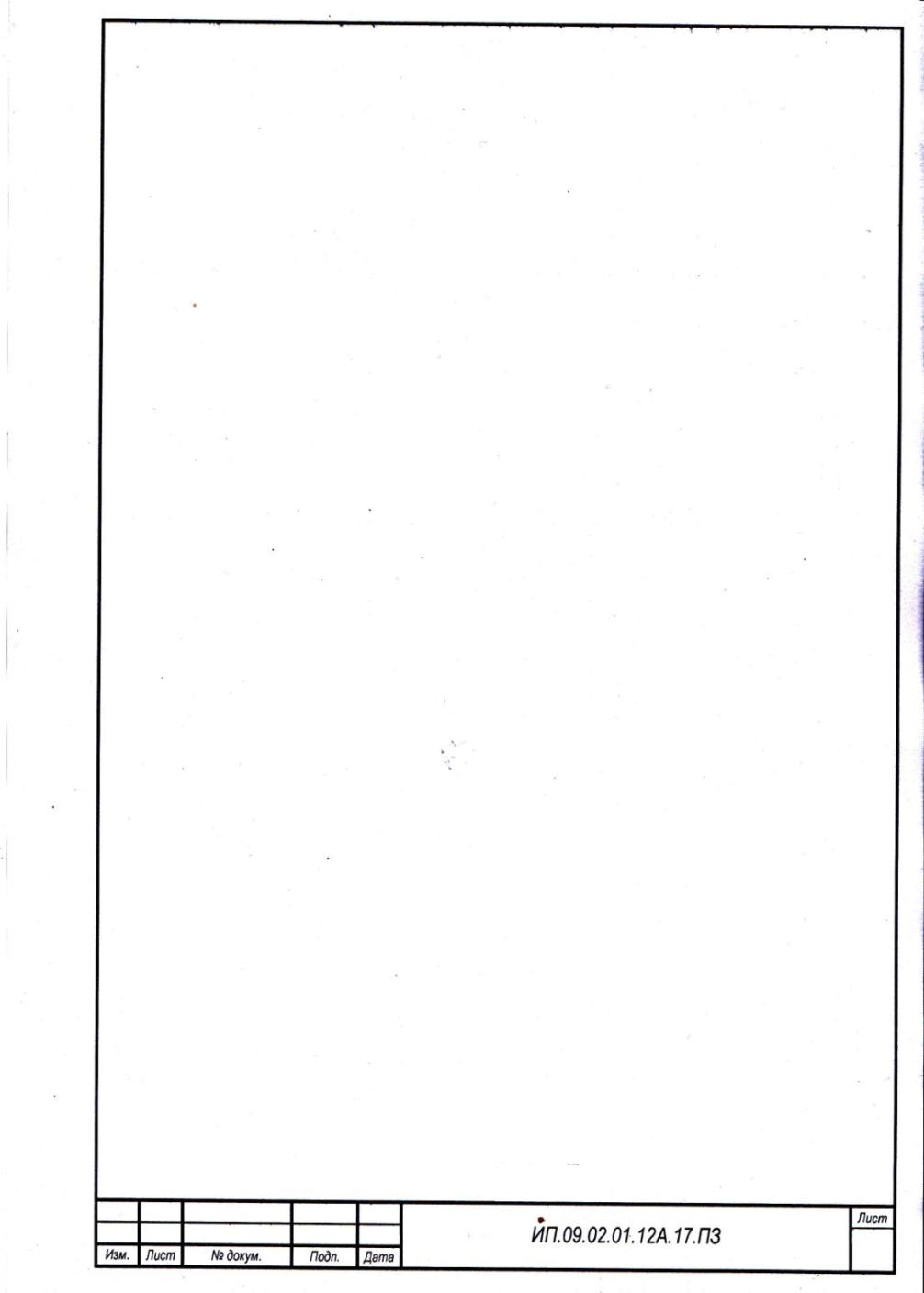 Рисунок 3.1 – Основная надпись листа индивидуального проектаКоды и наименования специальностей среднего профессионального образования в соответствии с Общероссийским классификатором специальностей по образованию приведены в таблице 3.1.              Таблица  3.1 – Коды и наименование специальностей СПОВсе  листы  сброшюрованного  документа,  начиная  с  титульного,  должны  иметь  сквозную  нумерацию  страниц  арабскими  цифрами.  При  этом титульный   лист   не   нумеруется.  Номер   страницы   указывают в основной  надписи  текстового  документа арабскими цифрами. Нумерация листов начинается со второй страницы (содержание  индивидуального проекта). Объем ПЗ не должен превышать 15-20 страниц печатного текста (включая приложения).В тексте работы рекомендуется чаще применять красную строку, выделяя законченную мысль в самостоятельный абзац, поскольку слишком крупный абзац затрудняет восприятие смысла и свидетельствует о неумении четко излагать мысль. Текст пояснительной записки разделяют на разделы и подразделы. Нумерация элементов в пояснительной записке обозначается арабскими цифрами без точки в конце и записанных с абзацного отступа. Подразделы должны  иметь  нумерацию  в  пределах  каждого  раздела.  Номер  подраздела  состоит из  номеров  раздела  и  подраздела,  разделенных  точкой.  В конце  номера  подраздела точка  не  ставится.Например:Тематика стихотворений Тема Родины и родного дома            Стихотворения о детях                       1.3 Стихотворения о войне                                     2  Тема поэта и поэзии        2.1 Поэт - гражданин                                 Нумерация подразделов         2.2 Поэт – рупор эпохи                              второго раздела документаВнутри подразделов могут быть приведены перечисления. Перед каждой позицией перечисления следует ставить дефис, запись производится с абзацного отступа, как показано в примере.Пример:-  ______________;-  ______________ .Каждый  раздел  пояснительной записки   рекомендуется  начинать  с  нового  листа  (страницы), размер шрифта  16пт, полужирный.Разделы,  подразделы  должны  иметь  заголовки.  Заголовки  должны  четко  и  кратко  отражать  содержание  разделов, подразделов. Заголовки  разделов, подразделов следует  печатать  с абзацного отступа с прописной  буквы  без  точки  в  конце,  не  подчёркивая. Переносы  слов  в  заголовках  не  допускаются.  Если  заголовок  состоит  из двух  предложений,  их  разделяют  точкой. Заголовки подразделов имеют размер шрифта 14пт, полужирный.Расстояние между заголовком и текстом при выполнении документа компьютерным способом должно быть равно 6пт. Не допускается заканчивать страницу заголовком. Это относится и к таблицам — нельзя в конце одной страницы писать название таблицы, а саму таблицу помещать на следующей странице. Лист текстового документа должен быть максимально заполнен текстом.Оформление иллюстрацийИллюстративный материал (таблицы, графики, рисунки, формулы, схемы, диаграммы, компьютерные распечатки, фотоснимки и т.п.) включается в работу с целью наглядности аргументации и обоснования полученных решений. В основной части работы помещается только тот материал, который способствует лучшему обоснованию полученных выводов. Количество иллюстраций определяется содержанием работы, должно соответствовать тексту и быть достаточным для его понимания. Иллюстрации могут быть в компьютерном исполнении, в том числе и цветные. На все иллюстрации должны быть даны ссылки.Иллюстрации следует располагать в проекте  непосредственно после текста, в котором они упоминаются впервые, или на следующей странице. Иллюстрации, за исключением иллюстраций приложений, следует нумеровать арабскими цифрами сквозной нумерацией.Допускается нумеровать иллюстрации в пределах раздела. В этом случае номер иллюстрации состоит из номера раздела и порядкового  номера иллюстрации,  разделённых точкой. Например, рисунок обозначается «Рисунок 4.1». Слово «Рисунок» и его наименование располагают посередине строки без кавычек. Иллюстрации, при необходимости, могут иметь наименование и пояснительные данные (подрисуночный текст). Слово «Рисунок» и наименование помещают после пояснительных данных и располагают следующим образом:  Рисунок 4.1 – Английский математик Уильям Горнер. При ссылках на иллюстрации следует писать «... в соответствии с рисунком 4.1». Пробел между подрисуночным текстом и рисунком не делается.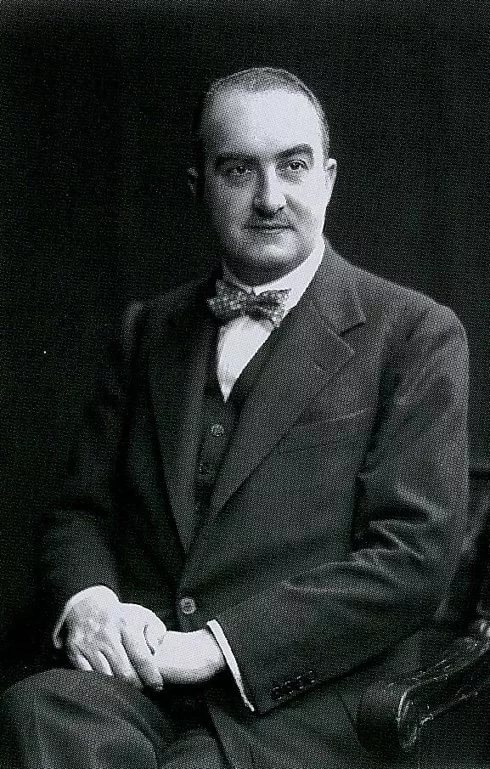          Рисунок 4.1 – Английский математик Уильям ГорнерУравнения и формулы следует выделять из текста в отдельную строку. Выше и ниже каждой формулы должно быть оставлено не менее одной свободной строки.В формулах следует применять обозначения, установленные соответствующими государственными стандартами. Пояснения символов и числовых коэффициентов, входящих в формулу, если они не пояснены ранее в тексте, должны быть приведены непосредственно под формулой. Пояснения каждого символа следует давать с новой строки в той последовательности, в которой символы приведены в формуле. Первая строка пояснения должна начинаться со слова «где» без двоеточия после него.Пример:Мощность двигателя N, необходимую для работы насоса, в соответствии с рекомендациями  определяют по формуле	          Вт,		(1)         где Q - производительность насоса, м3/сут;                 - объемная плотность, г/см3;                Н - общий потребный напор насоса, м.Вт,Если уравнение не умещается в одну строку, то оно должно быть перенесено после знака равенств (=) или после знаков плюс (+), минус (), умножения (×), деления (:) или других математических знаков, причём знак в начале следующей строки повторяется. При переносе формулы на знаке, символизирующем операцию умножения,  применяют знак «».Формулы, если по тексту на них есть ссылки (за исключением формул, помещаемых в приложении), должны иметь сквозную нумерацию арабскими цифрами в круглых скобках в крайнем правом положении на строке. Если формула одна, её обозначают как (1).Цифровой материал, как правило, оформляют в виде таблиц. Таблицу следует располагать непосредственно после текста, в котором она упоминается впервые, или на следующей странице. Название  таблицы,  при  его  наличии,  должно  отражать  ее  содержание,  быть  точным, кратким.  Название  следует  помещать  над  таблицей слева без абзацного отступа. Например:  «Таблица 1.1 – Технические данные трансформаторов». При  переносе  части  таблицы  на  другой лист (страницу) слово «Таблица», её номер и наименование указывают один раз слева над первой частью таблицы, а над другими частями также слева пишут слова «Продолжение таблицы» и указывают  номер таблицы. Например: «Продолжение  таблицы 1.1». Таблицы, за исключением  таблиц  приложений,  следует  нумеровать  арабскими  цифрами  сквозной  нумерации.Таблицы  слева,  справа  и  снизу,  как  правило,  ограничивают  линиями. Допускается применять размер шрифта в таблице меньший, чем в тексте (12пт, межстрочный интервал 1,0).Разделять  заголовки  и  подзаголовки  боковика  и  граф  диагональными  линиями  не  допускается.  Допускается помещать таблицу вдоль длинной стороны листа ПЗ.  Графу «Номер по порядку» в таблицу включать не допускается.Оформление библиографических записейПравильное оформление списка литературы и библиографических ссылок является одной важнейших задач написания работы. Требования к данному разделу имеют чёткую регламентацию в соответствующих нормативных актах.Библиографические ссылки  в индивидуальном проекте осуществляются     в    соответствии    с   ГОСТ   Р 7.0.5–2008 СИБИД. Библиографическая  ссылка.  Общие  требования  и  правила составления. Библиографическая ссылка содержит сведения о цитируемом, рассматриваемом или упоминаемом в тексте документа другом документе, необходимые и достаточные для его идентификации, поиска и общей характеристики.          Внутритекстовая библиографическая ссылка располагается прямо в тексте и заключается в круглые скобки. Она может содержать (т.е. не обязательно) все элементы, которые должны быть в описании источника в списке литературы. Примеры внутритекстовых ссылок:(Мельников В. П., Клейменов С. А., Петраков А. М. Информационная безопасность и защита информации : учеб. пособие. М., 2010)(Аренс В.Ж. Азбука исследователя. М.: Интермет Инжиниринг, 2016)
          (Собрание сочинений. М.: Мысль, 2017. Т. 1)(Русское православие: [сайт]. URL: http://www.ortho-rus.ru/).Затекстовая библиографическая ссылка – это номер источника в списке ссылок. Затекстовые ссылки подразумевают сплошную нумерацию использованных источников. При этом библиографические описания источников помещают в списке непосредственно за основным текстом.           Затекстовые ссылки оформляются они следующим образом: в тексте рукописи сразу после инициалов и фамилии авторов в квадратных скобках называется порядковый номер, под которым описание публикации включено в библиографический список, а при необходимости – раздел, глава, часть, параграф или страницы упоминаемого источника. Сведения разделяют запятой.	Примеры затекстовых ссылок.      В тексте:   [10, с. 81]        В затекстовой ссылке:       10. Бердяев Н. А. Смысл истории. М.: Мысль, 1990. 175 c.        В тексте: ... приводится работа И.М. Кауфмана  [59, с. 55-67]        В затекстовой ссылке:      59. Кауфман И.М. Терминологические словари: библиография.-М.:Прос-        вещение, 2015.-254 с.В конце ПЗ приводится библиографический список. Список использованных источников оформляется по ГОСТ 7.1-2003 СИБИД  «Библиографическая  запись.  Библиографическое  описание. Общие требования и правила составления и ГОСТ 7.82.-2001 СИБИД. Библиографическая запись. Библиографическое описание электронных ресурсов.Список использованных источников отражает перечень источников, которые использовались при написании работы, составленный в следующем порядке:- Федеральные законы (в очередности от последнего года принятия к предыдущим);- указы Президента Российской Федерации (в той же последовательности);- постановления Правительства Российской Федерации (в той же очередности);- иные нормативные правовые акты;- иные официальные материалы (резолюции-рекомендации международных организаций и конференций, официальные доклады, официальные отчеты и др.);- монографии, учебники, учебные пособия (в алфавитном порядке);- интернет-ресурсы.	Список литературы составляют непосредственно по данным печатного издания или выписывают из каталогов и библиографических указателей полностью, без пропусков каких-либо элементов, сокращений заглавий и т.п. Основными элементами описания литературного источника являются: - ФИО автора (авторов / редактора);- наименование произведения (название книги);- наименование издательства;- год издания;- количество страниц в издании.Рассмотрим порядок оформления списка литературы  для включения в него книг с различным количеством авторов. Для книг написанных одним автором вначале указываются фамилия и инициалы автора. При этом после фамилии ставится запятая и уже после неё указываются инициалы отделённые точками. Затем следует полное название книги, после которого ставится «слеш» (косая черта “ / “) и далее повторяется ФИО автора, но сначала указываются инициалы, а затем фамилия. После фамилии ставится точка, а за ней – тире. После тире указывается: город, двоеточие, название издательства, запятая, год издания, точка. После точки пишем тире, за ним указываем количество страниц в данной книге, букву «с» и точка.       Схематичный пример:
         Иванов, И.И. Название книги / И.И. Иванов. – Город: Название издательства. – 552 с.
          Реальный пример:
        Жабина С.Г. Основы экономики, менеджмента и маркетинга в общественном питании / С.Г. Жабина. - М.: Академия, 2016. - 336 с.Если книга написана авторским коллективом из 2-3 человек, то в начале библиографического описания указываются фамилия и инициалы одного (первого) автора. После фамилии ставится точка. Далее следует полное название книги. Затем ставится «слеш» и идёт повторение данных авторов, но сначала указываются инициалы, а потом фамилия. После последней фамилии ставится точка, а за ней – тире. После тире указывается: город, двоеточие, название издательства, запятая, год издания, точка. После точки пишем тире, за ним указываем количество страниц в данной книге, букву «с» и точка.
          Пример:Волков, М.В. Современная экономика/ М.В. Волков, А.В. Сидоров. - СПб.: Питер,2016.-155с. 
          Для книг, у которых 4 и более авторов действует особый порядок оформления. В целом он аналогичен тому, что применяется в книгах с 2 и 3 авторами,  но с одним исключением: при повтором перечислении авторов после наименования книги и «слева» указываются не все авторы, а опять лишь первый. При этом его ФИО дополняется заключённой в квадратные скобки припиской [и д.р.]Пример:
          Коробкин, М.В. Современная экономика/ М.В. Коробкин [и д.р.] -СПб.: Питер, 2014.-325с.Если в списке литературы указываются учебные пособия, учебники, учебно-методические комплексы и прочие виды специальной литературы, необходимо дополнить общие правила оформления элементом обозначения типа издания. Для этого в указанные выше правила оформления книг, сразу после наименования издания ставится двоеточие и пишется тип издания.
          Пример:
          Волков, М.В. Современная экономика: учебное пособие  / М.В. Волков. -  СПб.: Питер, 2014.- 225 с.
         Оформление электронных источников                  Пример:
         Рекомендации по оформлению списка литературы [Электронный ресурс] / Всероссийский банк учебных материалов; ред. Марфунин Р.М.- Режим доступа: http://referatwork.ru, свободный. (Дата обращения: 16.08.2015 г.).В подготовке индивидуального проекта необходимо использовать материалы современных изданий. Основное требование к списку источников – достоверность, поэтому описание составляется непосредственно по документу. В общий список литературы включают все документы, используемые при написании работы, независимо от их носителя, включая электронные издания и ресурсы Интернет. Монографии, учебники, учебные пособия размещают в алфавитном порядке. Последними в списке указывают интернет-ресурсы.Оформление приложенийМатериал, дополняющий текст, допускается помещать в приложениях.Приложение  является  продолжением  данной  пояснительной  записки  и  располагается  на  последующих  её  листах. Каждое приложение следует начинать с новой страницы с указанием наверху посередине страницы слова "Приложение" и его обозначения. Приложения  обозначают  прописными  буквами  русского  алфавита,   начиная  с буквы  «А», (за  исключением  Ё, З, Й, О, Ч, Ь, Ы, Ъ).  После слова «Приложение» следует буква, обозначающая его последовательность. Если в документе одно приложение, оно обозначается «Приложение А».Приложение  может  иметь  заголовок,  который  записывается  симметрично  относительно текста  с  прописной  буквы  отдельной строкой. Приложения, как  правило,  выполняют  на  листах формата  А4.  Допускается  выполнять  приложения  на  листах формата А3, А43, А44; А2 и А1 по ГОСТ 2.301.	Приложения должны иметь общую с остальной частью ПЗ сквозную нумерацию страниц. Все приложения должны быть перечислены в содержании ПЗ (при наличии) с указанием их номеров и заголовков. Содержание1 Общие положения 	                                22 Структура пояснительной записки                                                                    4  3 Требования к оформлению пояснительной записки                                      7 4 Оформление иллюстраций                                                                                11 5 Оформление библиографических записей                                                      146 Оформление приложений                                                                                  17Код специальностиНаименование  специальности13.02.01Тепловые электрические станции13.02.02Теплоснабжение и теплотехническое оборудование13.02.03Электрические станции, сети и системы13.02.06Релейная защита и автоматизация электроэнергетических систем08.02.09Монтаж, наладка и эксплуатация электрооборудования промышленных и гражданских зданий09.02.01Компьютерные системы и комплексы09.02.06Сетевое и системное администрирование